Publicado en españa el 15/12/2022 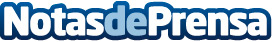 TiendaAzul Electrodomésticos ofrece envío gratis para compensar subidas por la inflaciónEn una economía todavía golpeada por los estragos de la contingencia sanitaria, toda Europa ha sufrido durante el 2022 una importante inflaciónDatos de contacto:TiendaAzulElectrodomésticos Baratos91 903 83 83Nota de prensa publicada en: https://www.notasdeprensa.es/tiendaazul-electrodomesticos-ofrece-envio Categorias: Interiorismo Consumo Hogar Electrodomésticos http://www.notasdeprensa.es